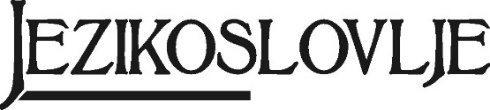 Izjava autoraNaslov rukopisa: Sve osobe koje su navedene kao autori rukopisa potvrđuju da su sudjelovale u osmišljavanju i razradi ideje za rad, provedbi analiza i pisanju teksta rukopisa u opsegu koji je dovoljan za ostvarenje statusa autora, te preuzimaju javnu odgovornost za sadržaj rukopisa. Sve osobe koje su pružile značajnu tehničku pomoć, pomoć u uređivanju rukopisa ili kakav drugi oblik potpore pri izradi rada, a ne ispunjavaju uvjete autorstva, navedene su u Zahvalama i za to su autorima dale svoju pisanu suglasnost.Svi autori potvrđuju da predmetni rukopis, njegovi dijelovi ili prijevodi nisu objavljeni ili ponuđeni na objavu drugom časopisu prije njihove objave u Jezikoslovlju. Izvornost svih dostavljenih priloga provjerava se elektroničkim putem. Svaki će se pokušaj dvostrukog objavljivanja sankcionirati u vidu četverogodišnje zabrane prijava rukopisa Jezikoslovlju.Autori potvrđuju da su ishodili pisanu dozvolu za objavljivanje materijala (citata, ilustracija itd.) za koje ne posjeduju autorska prava.Autori potvrđuju i da su u planiranju i provedbi istraživanja te izradi rukopisa postupali u skladu sa svim drugim odredbama Europskog kodeksa ponašanja za istraživački integritet.Autori potvrđuju i svoju suglasnost da se njihov rad objavom u Jezikoslovlju daje na korištenje pod licencom Creative Commons Imenovanje 4.0 međunarodna. Članci objavljeni u ovom časopisu smiju se besplatno koristiti uz prikladno navođenje izvora. Autori zadržavaju autorska prava na svom članku objavljenom u Jezikoslovlju, no svojim pristankom na objavljivanje daju časopisu pravo prvog objavljivanja u tiskanom te elektroničkom formatu. Radove objavljene u Jezikoslovlju autori mogu pohranjivati u institucijske repozitorije ili na svoje mrežne stranice te ih objaviti u knjizi pod uvjetom navođenja njihove prve objave u Jezikoslovlju i osiguravanja poveznica na mrežne stranice časopisa.Ovu Izjavu potpisuju svi autori (po potrebi dodati retke) Ime autora (unijeti računalno)				Vlastoručni potpis autora      						 	_________________________      							_________________________      							_________________________ 